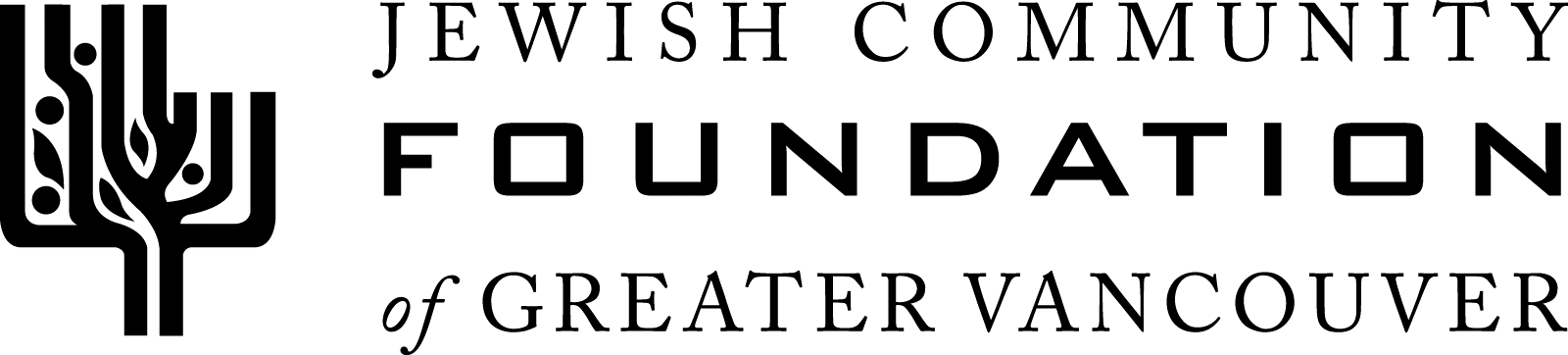 GRANT APPLICATION FORMDeadline: Friday, December 16, 2016This cover sheet must be completed and must accompany other materials** Please type, or download a printable application form from our website: www.jewishcommunityfoundation.comI	BACKGROUND INFORMATIONOrganization (legal) name: 									Organization operating name (if different than above): 						Mailing Address: 										Phone:				Fax:			Email:					Registered Business No. (Charitable No.): 							2.	Project Manager (primary contact for this application):	 					Phone:				Fax:			Email:					Senior Staff Person:					 Phone: 				Board President/ Chair:				______	Phone: 					3.	Title of project:										4.	Total cost of project:										5.	Amount requested from JCF:									6.	What costs would be covered by the JCF grant:							7.	Start-up & completion dates of project:			/				8.	Date of approval by agency’s governing board:						Signature, Contact Person				Signature of Board President/ Chair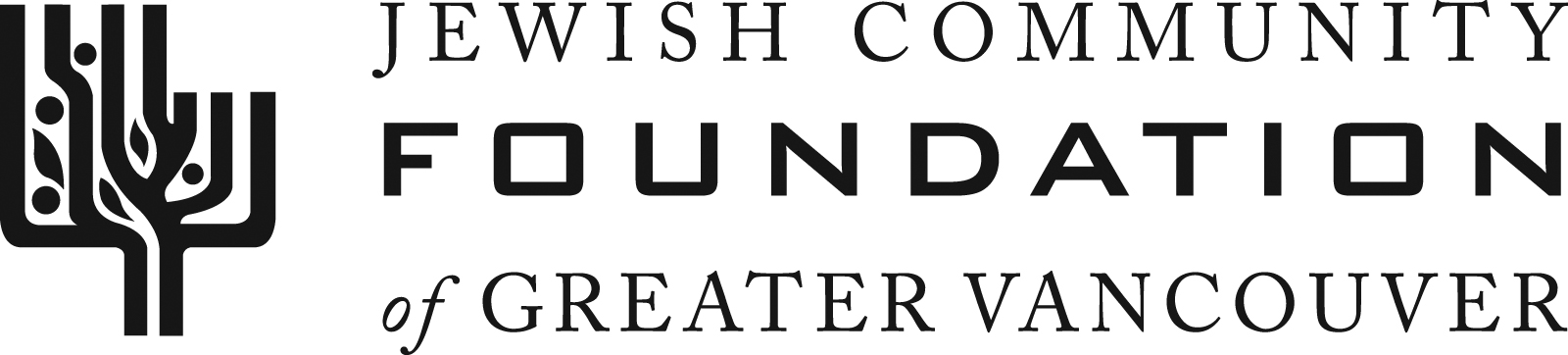 II	PROJECT DESCRIPTIONIn no more than 3 typed (8½ x 11) pages, provide a description of your project:Describe the proposed activity, including: a) The needs being addressedb) How it came to your organization’s attentionc) Goals and objectivesd) Target populatione) How it will be marketed to its target populationf) How it will be implementedg) Implications for staffingIs this a new project?  How does it differ from your current ongoing operations?  What is the location for the project?Describe the capability of your organization to undertake the project and note special staff qualifications.Does your project involve working in partnership with other organizations or agencies?  If so, please name them and indicate their involvement.By what standards or criteria will you measure benefit to program participants?  What measurement tools will be used to assess achievement of goals?III	FINANCIAL INFORMATIONProvide the following financial information with your application:Detailed budget for the project listing all anticipated expenditures and income.List all sources of funding for this project – amount of contribution and confirmed letters of intent from sources.Is the project intended to be ongoing?  If it is, how will you fund the continuation of the project after the grant has ended?  If other funding sources will continue the project/program, please include a letter of intent from them.Where applicable, list all previous grants received from the JCFGV – project name, year and amount.5.	Attach the following:List of Board of Directors (addresses & phone numbers)Most recent financial audited statementsPlease scan and remit your completed application by email to:jcf@jewishvancouver.comSubmitted materials become the property of the Jewish Community Foundation